Tweede werkatelier Programma Buitenruimte15 juli 2021Locatie: ZoomAanwezigen: Martijn Sander (SCC), Hans Roskam (Welzijn Capelle), Jan van Eijk (Stadsplein), Bart van der Waal (CNME), John Renirie (SNC), Edith Stuivenberg (Bomenstichting), Marc den Ouden (HHSK), Roy van der Knaap (Evides), Loes Schilt (WOP Middelwatering), M van der lans, Wil Hart (WOP ‘s-Gravenland), gemeenteraadsleden Joke Lauw-Schouten & Jolanda den Engelsman, Gemeente Capelle: Linde Nouwens, Erwin Heeringa, Jeroen de Jong, Martina Florians, Eene Kandel, Menno Vinke, Arjan Breider, Peter van der Helm, David Keers, Johan van Zijl, Martin Braal, Nancy Rahman, Claudia Goeree, Dominique Vrolijk.Hartelijk welkom!René stelt zich voor als 1 van de opdrachtgevers van het Programma Buitenruimte. 1 van de opdrachtgevers, omdat het programma Buitenruimte van meerdere afdelingen is en René is de opdrachtgever vanuit Stadsontwikkeling. In deze bijeenkomst praten we onder meer over de visie-contour die gemaakt is naar aanleiding van de vorige bijeenkomsten. Het is heel belangrijk dit breed op te pakken want de buitenruimte is van ons allemaal. We willen de buitenruimte zo inrichten dat we die zo goed mogelijk kunnen benutten. MuralTijdens dit werkatelier werken we in mural. Klik hier om de mural van dit werkatelier te openen. We leggen erin vast:Hoe we de ambities beter kunnen verwoorden zodat ze ambitieuzer en vollediger zijn.Hoe we de suggesties uit de contour kunnen verrijken. Zijn er nog suggesties die missen? Moeten ze anders verwoord worden?Waar we aan willen werken. In de binnenste ring van de cirkel schrijft iedere deelnemer op wat zijn/haar organisatie doet of van plan is te doen binnen de ambities van het Programma Buitenruimte. Het kan hier gaan om acties die al onderdeel zijn van de uitvoeringsagenda van de organisatie, maar het kan ook iets anders zijn. 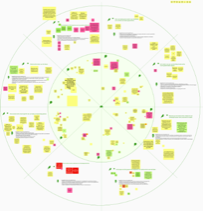 Wat de kansen zijn om samen te werken. De deelnemers lezen de antwoorden die bij de vorige vraag zijn opgeschreven en worden uitgenodigd hun naam te zetten bij de acties waarin zij kunnen bijdragen en waarin dus een samenwerking gevormd kan worden. Dit is een aanleiding om straks verder te praten en geeft de mogelijkheid ons netwerk uit te breiden. Feedback op de contour: ambities verbeteren en suggesties aanvullen In de contour zijn ideeën verwoord die gezegd en opgeschreven zijn in de vorige werkateliers. De ambities die we in de mural hebben opgeschreven klinken alleen niet zo mooi. De eerste vraag aan de deelnemers is om de 8 ambities beter te verwoorden door ze:Ambitieuzer makenSamen te verkennenSamen aan te scherpen om het gesprek erover voerenZo hopen we terug te komen met 8 verbeterde ambities.Er is per ambitie 1 break-out room. Degenen in de break-out room focussen zich dus op 1 ambitie tegelijk. Enkele suggesties en opmerkingen kwamen aan bod tijdens en na de break-out room: Bij Economie: De ambitie is eigenlijk een uitspraak over hoe het nu is en is niet echt een ambitie om naar te streven. Bij Duurzaamheid: De ambitie is nog heel breed omschreven. Het is de vraag waar de term “gebruik” over gaat. Edith Stuijvenberg van de Bomenstichting vindt het stuk niet vernieuwend. Ze licht toe dat we het probleem niet oplossen met dezelfde zaken als waarmee het probleem veroorzaakt is.Een suggestie van Wil Hart (WOP ‘s-Gravenland) is om meer focus te houden op educatie: het besef onder bewoners dat niet alles aangeharkt kan worden en we ook de bijen en andere biodiversiteit nodig hebben is belangrijk. Bart van der Waal (CNME) oppert dat we ook naar andere gemeentes kunnen kijken. Hij noemt het voorbeeld van de gemeente Zoetermeer en de samenwerking met o.a. Heineken “samenwerking groene cirkel Heineken.” John Renirie (SNC) steunt het idee ook om naar andere gemeenten te kijken en hoe zij zaken aanpakken. Meer opmerkingen en verbeteringen aan de ambities en suggesties in de contour zijn terug te lezen in de mural. Daar staan de aanvullingen in de buitenste ring van de cirkel in stickies. Participatie en beleidvormingErwin Heeringa licht toe dat het niet de bedoeling is om in de regel dingen uit te werken. We willen het initiatief en de participatie laten ontstaan. Het is overheidsparticipatie in die zin dat partijen actief werken aan wat zij willen bereiken en dat de gemeente daarin meedoet als partner. Enerzijds is de contour zelf niet innovatief. Anderzijds hebben we wel echt de waarde van de buitenruimte en het groen voor het voetlicht te brengen. Dit zodat we veranderingen kunnen aanbrengen in hoe we met de buitenruimte omgaan. Het is echt de bedoeling om de participatie op te zetten en daarvoor hoeven we niet alles voor 70% of meer vast te leggen. Daarvoor moeten we vooral met elkaar in gesprek. Wat de uitkomst daarvan is, is niet altijd leuk. Maar als we met elkaar in gesprek kunnen blijven, is er veel mogelijk en daar staan we open voor. In de binnenste ring van de cirkel van de mural staan acties die de deelnemende organisaties van plan zijn op te nemen binnen de 8 ambities. Er staan bij sommige acties ook namen bij van personen die hier ook aan willen werken en waar dus een samenwerking gevormd kan worden.Ruimtelijke agenda door Jeroen de JongJeroen presenteert de ruimtelijke opgave die er ligt. Er zijn veel aspecten van belang als je in de buitenruimte bezig bent, want deze is altijd overal om je heen aanwezig en er zijn veel mensen betrokken. Het mooie is dat er enerzijds heel hoogover wordt gedacht, en anderzijds hele concrete zaken worden aangedragen. Bij het werken aan de buitenruimte werkt, is het goed om aan concrete dingen te werken en het niet te groot te maken. Maak het concreet per locatie. We moeten ook een focus binnen de ambities aanbrengen. Wie weet hebben we een aantal erkende opgaven waar we nu aan moeten werken. Jeroen roept graag iedereen op om creatieve inbreng te geven om de buitenruimte te verbeteren. We willen in een ruimtelijke agenda aangeven wat er veranderd moet worden. Vervolgens staat het dan nog niet vast wat het moet worden. Dat kunnen anderen ook invullen. Dankwoord door Linde NouwensWe gaan tijdens de zomervakantie hard aan de slag met alles wat gezegd wordt en verder werken aan de contouren. De contouren zijn nog niet concreet en we willen die uitwerken in:Vertaling in de buitenruimteSpelregels voor het samenwerken.Na de zomer willen we weer terugkomen bij iedereen met wat we hebben opgeschreven. Dit doen we in een stadstour en een wijktour, als het kan fysiek. Als het niet kan dan wordt het digitaal. We zouden graag stoppen bij verschillende plekken in de wijk en praten met mensen die er wonen en werken. We kunnen niet alle wensen honoreren en we gaan een afweging maken. Die afweging gaan we samen doen. Het samenwerken aan de buitenruimte kost ook wat. Waar gaat dan de focus op liggen en hoe kunnen we zorgen dat de buitenruimte op maat wordt van wat er nodig is? Wij willen er graag mensen vanuit jullie organisaties bij betrekken om daarover na te denken en die dat ook kunnen realiseren. Linde doet daarom een oproep om zich daarvoor op te geven of namen te delen van personen die hierin kunnen helpen. Het is belangrijk elkaars belangen te kennen. Daardoor blijven we de integrale focus met elkaar te houden. Daarbij is de gemeente niet in de lead. Als organisaties elkaar nodig hebben en daar de gemeente niet bij nodig hebben, is dat ook goed. Illustratie Sanne – Maakbaar Ontwerp:Toelichting vanuit Sanne Verheij: de boom links is diepgeworteld en de wortels zijn handjes. Het is de bedoeling van wat je zelf doet verweven wordt met dat wat anderen doen en die samenwerking zo groeit. Verder veel groen, water en ook stad. De tekening staat hieronder en wordt ook in een apart document tegelijk met het verslag gestuurd naar de deelnemers.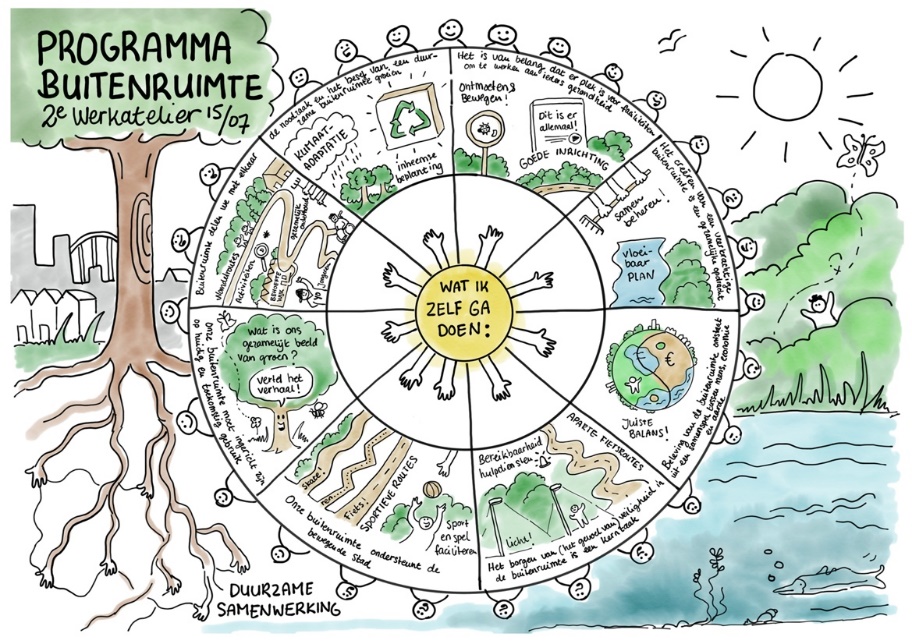 